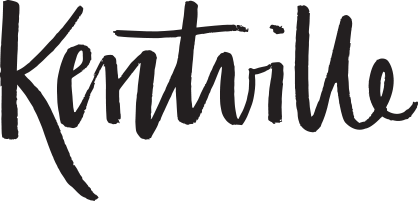 Committee Membership ApplicationAugust 2022
Citizen Application for Kentville Heritage CommitteeAre you interested in history? Architecture? Planning? Kentville is looking for volunteers to join the Heritage Committee. This year the Town of Kentville will launch a Heritage Committee to honour and protect significant built heritage in the town. This Committee will review the inventory of buildings, landmarks and streetscapes, draft and implement a bylaw to celebrate and protect these cherished buildings and sites. The Committee will present the best opportunities for the Town, and provide guidance and advice to the Town Council. The Town is seeking six volunteers to sit on the Kentville Heritage Committee with one Town Councillor. If you live in Kentville or the surrounding area, and have an interest in history, architecture, planning or other related field, please consider joining this group!Membership of the Heritage Committee will include some or all of the following: members of equity-deserving groups including IBPOC (Indigenous, Black and Persons of Colour), those with experience in local or regional history, architecture, historical architecture, planning, and or policy development.  Members from Kentville and surrounding area will be considered.Name: __________________________________________________________________________Civic Address or community: _________________________________________________________Phone #  _______________     Email   ____________________________________Describe the relevant experience and background that you would bring to the committee.  Please use additional pages if desired. ___________________________________________________________________________________________________________________________________________________________________________________________________________________________________________________________________________________________________________________________________________________________________________________________________________Applications must be submitted to:Town of Kentvillec/o  Jennifer West, Deputy Clerk, (902) 679-2503354 Main Street, Kentville, Nova Scotia, B4N 1K6  or emailed to jwest@kentville.ca